Рабочий листпо внеурочной деятельностис применением электронного обучения и дистанционных образовательных технологийСазонова Т.В.Название «Занимательная математика»Класс 3-АI неделя 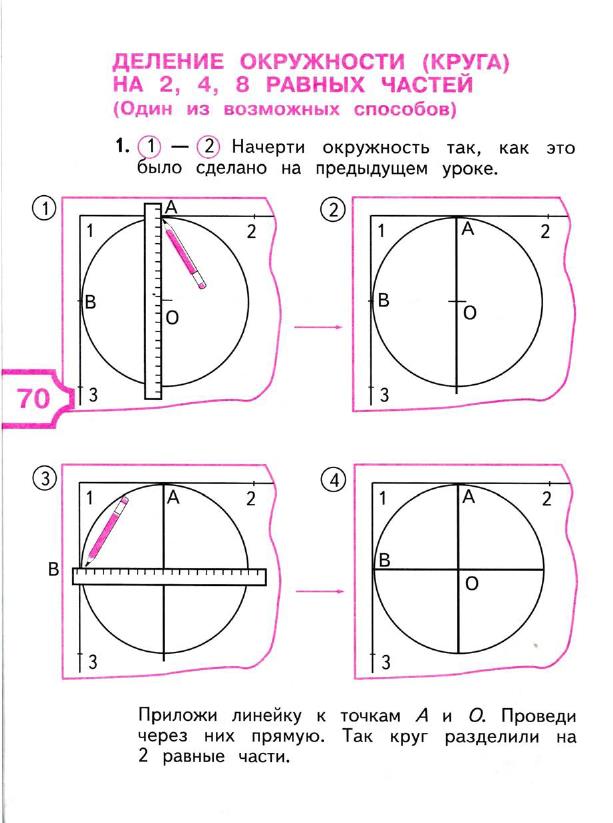 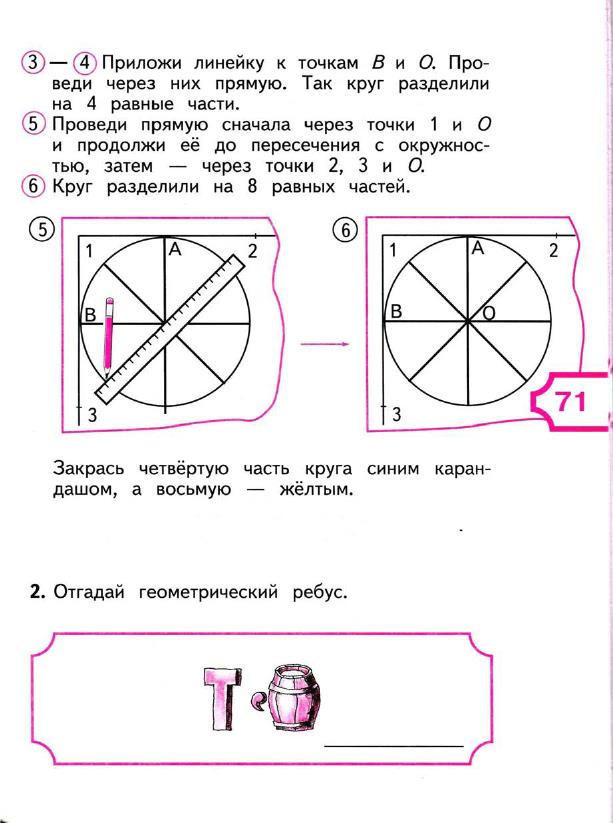 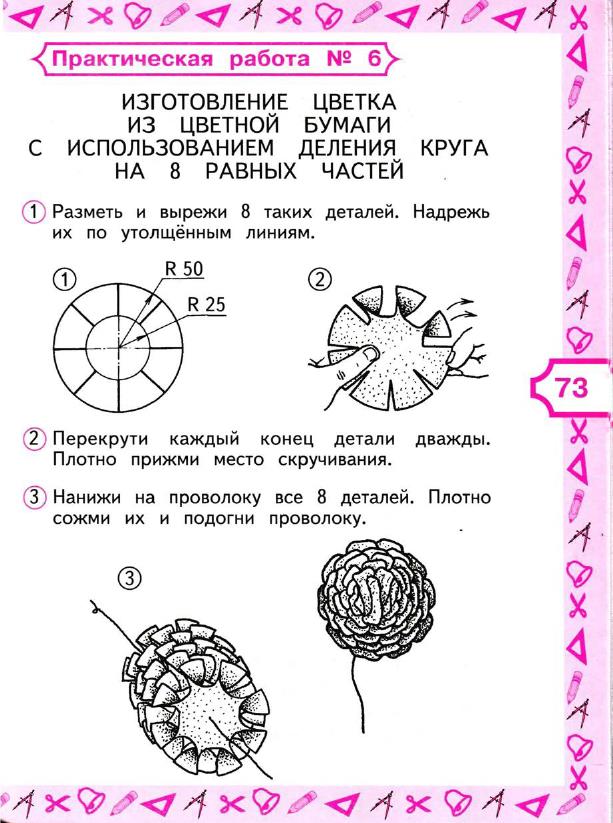 II неделя 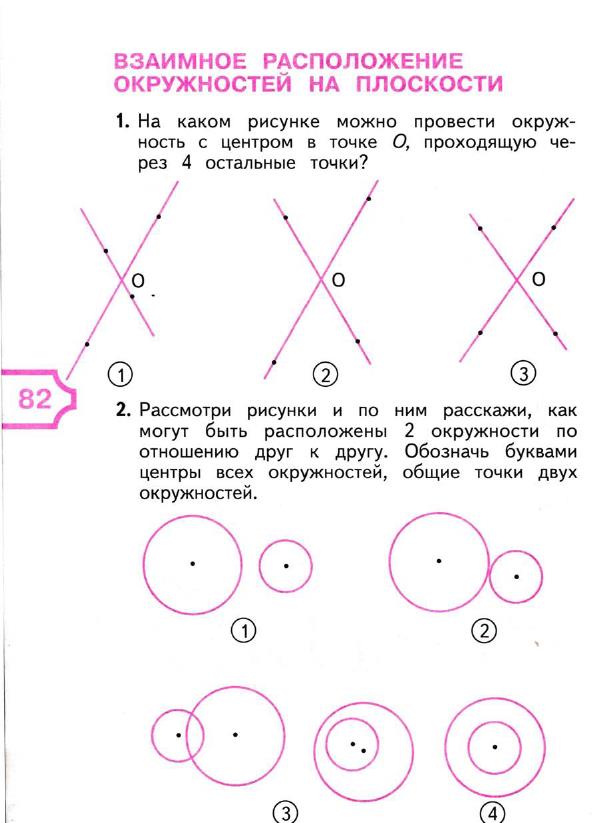 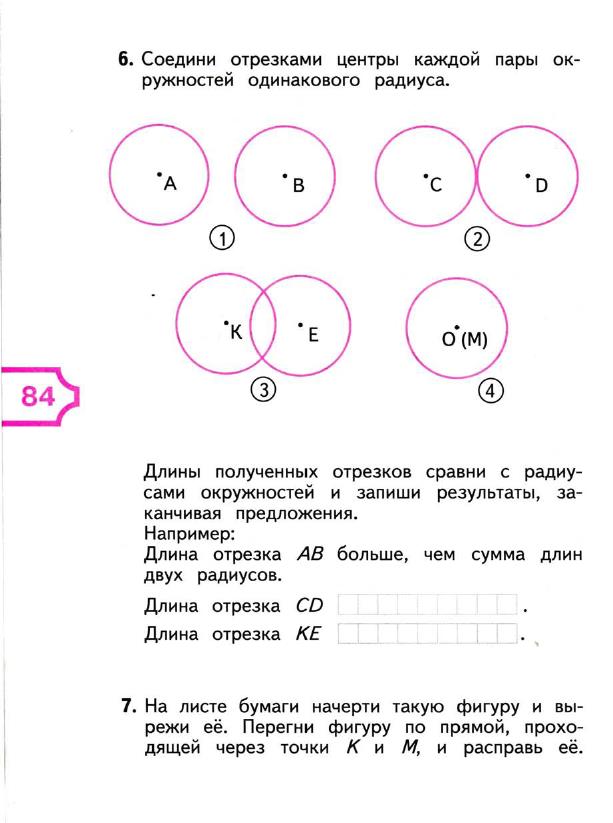 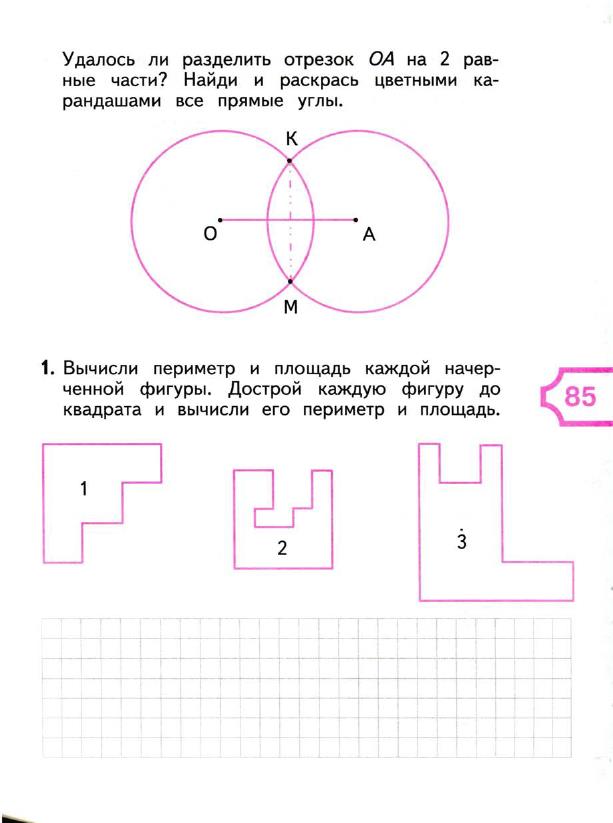 № п/пДатаТемаФорма урока(с применением электронного обучения или дистанционных образовательных технологий)Содержание(задания для изучения)1.26.06.04Практическая работа № 5  Изготовление многолепесткового цветка.Электронная форма обучения.1.Приготовить циркуль, ножницы и цветную бумагу.2.Инструкция «Изготовление цветка»      (смотри в приложении).Посмотреть презентацию.https://infourok.ru/prezentaciya-po-tehnologii-applikaciya-kuvshinka-1358293.html3.Выполнить изделие, сфотографировать и прислать учителю. № п/пДатаТемаФорма урока(с применением электронного обучения или дистанционных образовательных технологий)Содержание(задания для изучения)1.27.13.04Взаимное расположение окружностей на плоскости.Электронная форма обучения.Выполнить задания №1,№2, №6, №7. (смотри в приложении).